Об утверждении муниципальной программы«Повышение безопасности дорожного движения на территории Новосельского сельского поселения на 2018 год»В соответствии с Федеральным Законом от 6 октября 2003 № 131-ФЗ «Об общих принципах организации местного самоуправления в Российской Федерации», Уставом Новосельского сельского поселения Брюховецкого района, п о с т а н о в л я ю:1.Утвердить муниципальную программу «Повышение безопасности дорожного движения на территории Новосельского сельского поселения на 2018 год»(прилагается).	2.Контроль за выполнением настоящего постановления оставляю за собой.	3. Постановление вступает в силу со дня его подписания, но не ранее 1 января 2018 года.Глава Новосельскогосельского поселенияБрюховецкого района	А.В. АндрюхинПаспортмуниципальной программы«Повышение безопасности дорожного движения на территории Новосельского сельского поселения на 2018 год»1. Содержание проблемы (задачи) и обоснование необходимости ее решения программным методом 	В настоящее время из-за высокой интенсивности движения автомобильного транспорта предупреждение аварийности становится одной из серьезнейших социально-экономических проблем. От ее успешного решения в значительной степени зависят не только жизнь и здоровье людей, но и развитие экономики Новосельского сельского поселения  Брюховецкого района.	Рост аварийности на автомобильных дорогах объясняется рядом факторов:	постоянно возрастающая мобильность населения;	уменьшение перевозок общественным транспортом и увеличение перевозок личным транспортом;	низкое качество подготовки водителей, приводящее к ошибкам в управлении  транспортными средствами, оценке дорожной обстановки;	неудовлетворительная дисциплина, невнимательность и небрежность водителей при управлении транспортными средствами;	несовершенством правового поля для участников движения;	низкий уровень  воспитания детей в дошкольных и образовательных учреждениях, в семье;	отсутствием источников целевого финансирования мероприятий по обеспечению безопасности дорожного движения.	Стремительное увеличение численности легковых автомобилей приводит к существенному изменению условий движения и оказывают негативное влияние на состояние аварийности.2.Основные цели, задачи, сроки и этапы реализации Программы	Целью Программы являются:   	Сокращение количества лиц, погибших в результате дорожно-транспортного происшествия.	Для достижения этих целей программа предусматривает решение следующей задачи: сокращение дорожно-транспортного травматизма, в том числе детскогоСроки и этапы реализации муниципальной программы – 2018 год.3. Перечень программных мероприятий	В соответствии с целями и задачами Программы сформированы следующие основные мероприятия:	обеспечение финансирования программных мероприятий позволит исключить противоречия и несогласованность действий заинтересованных органов и ведомств и в конечном итоге снизить угрозу одной из демографических проблем и внести существенный вклад в решение важнейшей государственной задачи - сохранение жизни и здоровья  населения страны;	установка, замена дорожных знаков;	обустройство тротуаров и  пешеходных переходов.4.Обоснование ресурсного обеспечения программы	Финансовое обеспечение реализации муниципальной программы осуществляется за счет средств бюджета Новосельского сельского поселения Брюховецкого района.	Общий объем финансирования муниципальной программы – 100,0 тыс. рублей.	Вместе с тем возможны корректировки финансирования мероприятий в ходе реализации программы по мере необходимости решения вновь поставленных задач.5. Ожидаемые результаты реализации Программы и целевые показатели6. Механизм реализации Программы	Текущее управление муниципальной программой осуществляет координатор муниципальной программы – администрация Новосельского сельского поселения.	Координатор муниципальной программы:	обеспечивает разработку муниципальной программы, ее согласование с муниципальными заказчиками и исполнителями;	формирует структуру муниципальной программы;	организует реализацию муниципальной программы;	принимает решение о внесении в установленном порядке изменений в муниципальную программу и несет ответственность за достижение целевых показателей муниципальной программы;	проводит оценку эффективности муниципальной программы;	готовит годовой отчет о ходе реализации муниципальной программы;	организует информационную и разъяснительную работу, направленную на освещение целей и задач муниципальной программы;	осуществляет иные полномочия, установленные муниципальной программой.	Методика оценки эффективности реализации муниципальной программы основывается на принципе сопоставления фактически достигнутых целей показателей с их плановыми значениями по результатам отчетного года.Мероприятиямуниципальной программы«Повышение безопасности дорожного движения на территории Новосельского сельского поселения на 2018 год»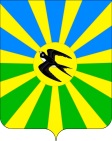 АДМИНИСТРАЦИЯ НОВОСЕЛЬСКОГО СЕЛЬСКОГО ПОСЕЛЕНИЯ БРЮХОВЕЦКОГО РАЙОНАПОСТАНОВЛЕНИЕАДМИНИСТРАЦИЯ НОВОСЕЛЬСКОГО СЕЛЬСКОГО ПОСЕЛЕНИЯ БРЮХОВЕЦКОГО РАЙОНАПОСТАНОВЛЕНИЕот 07.11.2017№ 104село Новое Селосело Новое СелоПРИЛОЖЕНИЕ № 1к постановлению администрацииНовосельского сельского поселенияБрюховецкого районаот 07.11.2017 г. № 104Наименование муниципальной программыМуниципальная программа «Повышение безопасности дорожного движения на территории Новосельского сельского поселения на 2018 год»(далее Программа) Координатор муниципальной программыАдминистрация Новосельского сельского поселенияПодпрограммы муниципальной программынетОснование для разработки программы.Федеральным Законом от 6 октября 2003 № 131-ФЗ «Об общих принципах организации местного самоуправления в Российской Федерации»Основные разработчики программыАдминистрация Новосельского сельского поселенияМуниципальные заказчики и (или) исполнители мероприятий программыАдминистрация Новосельского сельского поселения Цели и задачи программыЦели программы:- Сокращение количества лиц, погибших в результате дорожно-транспортного происшествия;Задачи программы:- сокращение дорожно-транспортного травматизма, в том числе детскогоСрок реализации программы2018 годОбъемы и источники финансирования программыОбъем финансирования Программы составляет: 2018 год – 100,0 тысяч рублей из средств бюджета Новосельского сельского поселения Брюховецкого района Контроль за выполнением программыАдминистрация Новосельского сельского поселения№ п/пНаименование и описание мероприятияСрок реализации (год)Объемы финансирования(тыс. рублей)Результат реализации мероприятий программы1.Обновление линий дорожной разметки2018 год60,0По территории Новосельского сельского поселения 100%2.Приобретение дорожных знаков2018 год20,020 шт.3.Приобретение труб под дорожные знаки2018 год20,0120 м.ПРИЛОЖЕНИЕ № 2к постановлению администрацииНовосельского сельского поселенияБрюховецкого районаот 07.11.2017 г. № 104№ п/пНаименование мероприятияИсточники финансированияОбъем финансирования, тыс. руб.Ожидаемый результатМуниципальный заказчик/исполнители№ п/пНаименование мероприятияИсточники финансированияВсего1234561. Установка замена дорожных знаковФБУлучшение  условий движения на автомобильных дорогах, снижение аварийности на дорогах и сокращение числа погибших в ДТПАдминистрация Новосельского сельского поселения Брюховецкого района1. Установка замена дорожных знаковКБУлучшение  условий движения на автомобильных дорогах, снижение аварийности на дорогах и сокращение числа погибших в ДТПАдминистрация Новосельского сельского поселения Брюховецкого района1. Установка замена дорожных знаковМБ95,0Улучшение  условий движения на автомобильных дорогах, снижение аварийности на дорогах и сокращение числа погибших в ДТПАдминистрация Новосельского сельского поселения Брюховецкого района1. Установка замена дорожных знаковДругие  ИсточникиУлучшение  условий движения на автомобильных дорогах, снижение аварийности на дорогах и сокращение числа погибших в ДТПАдминистрация Новосельского сельского поселения Брюховецкого района1. Установка замена дорожных знаковВсего95,0Улучшение  условий движения на автомобильных дорогах, снижение аварийности на дорогах и сокращение числа погибших в ДТПАдминистрация Новосельского сельского поселения Брюховецкого района2Распространение буклетов (памяток) по правилам безопасности людейФБУлучшение  условий движения на автомобильных дорогах, снижение аварийности на дорогах и сокращение числа погибших в ДТПАдминистрация Новосельского сельского поселения Брюховецкого района2Распространение буклетов (памяток) по правилам безопасности людейКБУлучшение  условий движения на автомобильных дорогах, снижение аварийности на дорогах и сокращение числа погибших в ДТПАдминистрация Новосельского сельского поселения Брюховецкого района2Распространение буклетов (памяток) по правилам безопасности людейМБ5,0Улучшение  условий движения на автомобильных дорогах, снижение аварийности на дорогах и сокращение числа погибших в ДТПАдминистрация Новосельского сельского поселения Брюховецкого района2Распространение буклетов (памяток) по правилам безопасности людейДругие  ИсточникиУлучшение  условий движения на автомобильных дорогах, снижение аварийности на дорогах и сокращение числа погибших в ДТПАдминистрация Новосельского сельского поселения Брюховецкого района2Распространение буклетов (памяток) по правилам безопасности людейВсего5,0Улучшение  условий движения на автомобильных дорогах, снижение аварийности на дорогах и сокращение числа погибших в ДТПАдминистрация Новосельского сельского поселения Брюховецкого районаИТОГОФБУлучшение  условий движения на автомобильных дорогах, снижение аварийности на дорогах и сокращение числа погибших в ДТПАдминистрация Новосельского сельского поселения Брюховецкого районаИТОГОКБУлучшение  условий движения на автомобильных дорогах, снижение аварийности на дорогах и сокращение числа погибших в ДТПАдминистрация Новосельского сельского поселения Брюховецкого районаИТОГОМБ100,0Улучшение  условий движения на автомобильных дорогах, снижение аварийности на дорогах и сокращение числа погибших в ДТПАдминистрация Новосельского сельского поселения Брюховецкого районаИТОГОДругие  ИсточникиУлучшение  условий движения на автомобильных дорогах, снижение аварийности на дорогах и сокращение числа погибших в ДТПАдминистрация Новосельского сельского поселения Брюховецкого районаИТОГОВсего100,0Улучшение  условий движения на автомобильных дорогах, снижение аварийности на дорогах и сокращение числа погибших в ДТПАдминистрация Новосельского сельского поселения Брюховецкого района